NEWS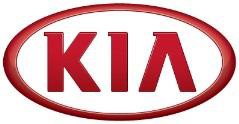 Media Contact: JH SoGlobal PR TeamTel: +82-2-3464-8505  E-mail: jeonghyun.so@kia.comNew technologies and more choice for new Kia Soul(SEOUL) November 21, 2018 – The all-new 2020 Soul crossover will make its world debut on Wednesday, November 28 at 14:15 (PST) at the Los Angeles Auto Show.Instantly recognizable and thoroughly modern, the new Soul arrives with something for everyone, offering more technology, a range of advanced driver assistance systems, and increased cargo room. A new variant – the ruggedly styled Soul X-Line –will join the LX, EX, S, and GT-Line models, along with the all-electric Soul EV. Gasoline-powered versions will come with a choice of four-cylinder engines: either a naturally-aspirated 2.0-liter, or a turbocharged 1.6-liter engine.The all-new Kia Soul goes on sale in the US in the first half of 2019, with Kia’s globalmarkets to follow.- Ends -Notes to editors:*2020 Soul EV will be available in select retailers in select markets with limited availabilityAbout Kia Motors CorporationKia Motors Corporation (www.kia.com) – a maker of world-class quality vehicles for the young-at-heart – was founded in 1944 and is Korea's oldest manufacturer of motor vehicles. About 3 million Kia vehicles a year are produced at 14 manufacturing and assembly operations in five countries which are then sold and serviced through a network of distributors and dealers covering around 180 countries. Kia today has over 51,000 employees worldwide and annual revenues of over US$47 billion. It is the major sponsor of the Australian Open, official automotive partner of FIFA – the governing body of the FIFA World Cup™ – and official partner of the UEFA Europa League – the world’s largest professional club football competition. Kia Motors Corporation's brand slogan – "The Power to Surprise" – represents the company's global commitment to surprise the world by providing exciting and inspiring experiences that go beyond expectations.For more information about Kia Motors and our products, please visit our Global MediaCenter at www.kianewscenter.com.